2020年国家海洋技术中心公开招聘高校应届博士毕业生面试须知国家海洋技术中心2020年公开招聘高校应届博士毕业生面试采用网络远程方式。网络面试将使用中国移动云考场作为网络远程面试系统。参加面试的考生须按以下要求做好面试准备：一、面试材料清单及要求请面试考生将以下材料扫描后形成1个PDF文件，所有提交内容应为原件清晰照片或扫描电子版。于2020年6月29日12:00前发送邮箱rsc6950@vip.126.com，并将材料原件汇总统一存放以备资格复核查验。1.考生本人二代身份证（正反两面）。身份证如果丢失，需由户口所在地派出所出具证明，并于证明上贴本人照片并骑缝加盖公章；2.已取得的各学习阶段学历证、学位证；3.《学生证》；4.《毕业生推荐表》（加盖学校公章）;5.博士就读期间成绩单（加盖学校公章）；6.英语等级证书；7.计算机等级证书；8.《国家海洋技术中心公开招聘应届博士毕业生面试人员信息表》；9.《国家海洋技术中心2020年公开招聘高校应届博士毕业生诚信面试承诺书》;10.相关证明材料，包括《国家海洋技术中心2020年公开招聘应届博士毕业生报名表》及个人陈述PPT中，涉及的社会实践、获奖情况、已发表学术论文、参与课题项目等相关科研业绩证明材料。二、面试设备和环境要求1.“双机位”硬件要求：第一机位：一台笔记本（或台式电脑+摄像头+麦克风）。复试全程双耳佩戴有线耳机，不得外放。第二机位：一部安卓系统智能手机，像素不小于1000万像素。（建议准备手机支架）双机位操作：考生双手摆放桌面，第一机位从正面拍摄，完整拍摄到考生双手及上半身。第二机位从考生右侧后方45°拍摄，可以拍摄到考生侧面及主设备电脑全屏幕，如下图所示。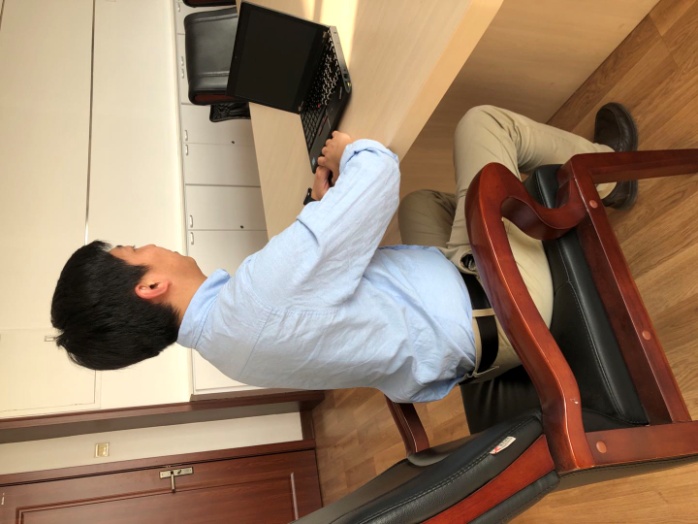 2.软件要求：笔记本或台式电脑安装Windows7及以上操作系统,请考生提前安装Google Chrome浏览器，面试系统不支持IE浏览器。面试系统中国移动“云考场”网址为：https://ykc.hanwangjiaoyu.com/user/login/NOTCSOA（请提前将该网址添加至浏览器收藏夹）。中国移动“云考场”操作视频教程：https://examination-1259785003.cos.ap-shanghai.myqcloud.com/cloudexam/static/kaosheng.mp4。智能手机安装云考场App（下载地址：https://125339-yck.cooda.cn/download，如手机自带浏览器无法下载，请下载百度浏览器，通过手机百度浏览器下载云考场App）。3.网络条件：带宽下行不小于5Mbps、上行不小于2Mbps。4.环境要求：选择独立、封闭、安静、整洁、明亮的场所参加考试，面试全程严禁他人干扰、参与、进入房间。面试场所考生座位1.5米范围内不得存放任何书刊、报纸、资料、电子设备等。面试期间视频背景必须是真实环境，且不背光，不允许使用虚拟背景，更换视频背景。考生复试前需向考官360度旋转摄像头，展示周围环境，考官认可后方可开始面试。三、面试具体要求1.2020年7月2日8:40，面试考生须准时登录中国移动“云考场”，进入资格复核候考区，资格复核按照面试名单逐一进行，工作人员对双机位位置合规性，复试空间环境进行检查，检查合格后中心将对面试清单中材料的原件进行复核，对不符合规定或弄虚作假者，一经查实，取消面试资格。资格复核时考生须宣读《国家海洋技术中心2020年公开招聘高校应届博士毕业生诚信面试承诺书》。2. 2020年7月3日8:40，面试考生须准时登录中国移动“云考场”，进入面试候考区，面试空间环境及设备设置应与资格复核时保持一致。进入面试考场后会再次进行考生身份核验和复试环境检查，请准备好身份证原件。四、面试纪律1.面试前须签订《国家海洋技术中心2020年公开招聘高校应届博士毕业生诚信面试承诺书》。面试时要遵守面试规则和纪律要求，不做与面试无关的事，诚信参加面试。2.自觉服从面试组织管理部门的统一安排，接受面试工作人员管理、监督和检查。考生须按要求提前熟悉面试系统和设备，并根据工作人员的指令开展身份认证、面试环境展示等系列动作。3.面试中考生全程面对摄像头，双手置于摄像头拍摄范围内，不做与面试无关动作。双耳佩戴有线耳机，声音不准外放，本人全程出镜且中途不得离席。面试期间不得以任何方式查阅资料，无关人员不得在考试空间区域内出现，否则视为违纪。4.面试期间考生不得佩戴口罩以保证面部清晰可见（长发需扎起），不得故意遮蔽面部、耳朵等部位，不得戴帽子、墨镜、饰品等，不得使用美颜及滤镜，以保证身份确认及复试全程实时监控。5.面试过程中严禁考生对过程进行录屏截屏，录音录像，上传网络。面试后不得向他人透漏任何面试信息。严禁考生弄虚作假、替考、作弊等行为。以上问题一经发现将取消其应聘资格并有权追究其法律责任。6.若复试过程中遇到网络中断等突发状况，应当立即主动与工作人员联系，并自觉服从各项面试安排。考生未完成全部面试内容擅自退出复试考场的，视为主动放弃面试资格。